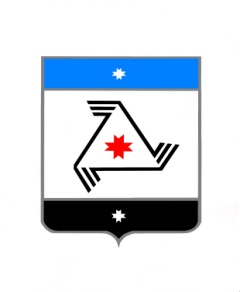 АДМИНИСТРАЦИЯ МУНИЦИПАЛЬНОГО ОБРАЗОВАНИЯ «БАЛЕЗИНСКИЙ РАЙОН»«БАЛЕЗИНО ЁРОС»  МУНИЦИПАЛ КЫЛДЫТЭТЛЭН АДМИНИСТРАЦИЕЗП О С Т А Н О В Л Е Н И Е 7 декабря 2018 года                                                                                     № 1480 п. БалезиноО внесении изменений в постановлениеАдминистрации  муниципального образования«Балезинский район»  от 12 августа 2014 года № 1256 «Об утверждении  муниципальной программы «Развитие образования и воспитания» на 2015-2020 годы»В связи с созданием дополнительных мест для детей в дошкольных образовательных организациях, ПОСТАНОВЛЯЮ:Внести в муниципальную программу «Развитие образования и воспитания» на 2015-2020 годы»  следующие изменения:пункт 1.5.  «Основные мероприятия» паспорта подпрограммы «Развитие дошкольного образования» дополнить подпунктом 10) следующего содержания:«10) Создание дополнительных мест для детей в дошкольных образовательных организациях.»;в приложении 2 к муниципальной программе «Перечень основных мероприятий муниципальной программы» раздел «Развитие дошкольного образования дополнить строкой согласно приложению                к данному постановлению.   2. Настоящее постановление вступает в силу со дня его подписания.Глава муниципального образования«Балезинский район»                                                              Ю.В. НовойдарскийПриложениек постановлению Администрации МО «Балезинский район» от 7 декабря 2018 года № 1480«».Исп. Кашкарова Н.Р.,(34166)5-11-51Перечень основных мероприятий муниципальной программыПеречень основных мероприятий муниципальной программыПеречень основных мероприятий муниципальной программыПеречень основных мероприятий муниципальной программыПеречень основных мероприятий муниципальной программыПеречень основных мероприятий муниципальной программыНаименование подпрограммы, основного мероприятия, мероприятияОтветственный исполнитель, соисполнителиСрок выполненияОжидаемый непосредственный результатВзаимосвязь с целевыми показателями (индикаторами)Наименование подпрограммы, основного мероприятия, мероприятияОтветственный исполнитель, соисполнителиСрок выполненияОжидаемый непосредственный результатВзаимосвязь с целевыми показателями (индикаторами)Развитие дошкольного образования01110Создание дополнительных мест для детей в дошкольных образовательных организацияхУправление образования2019Дополнительные места для детей дошкольного возраста01.1.1, 01.1.2, 01.1.5